                                                                        МУНИЦИПАЛЬНОЕ ЗАДАНИЕ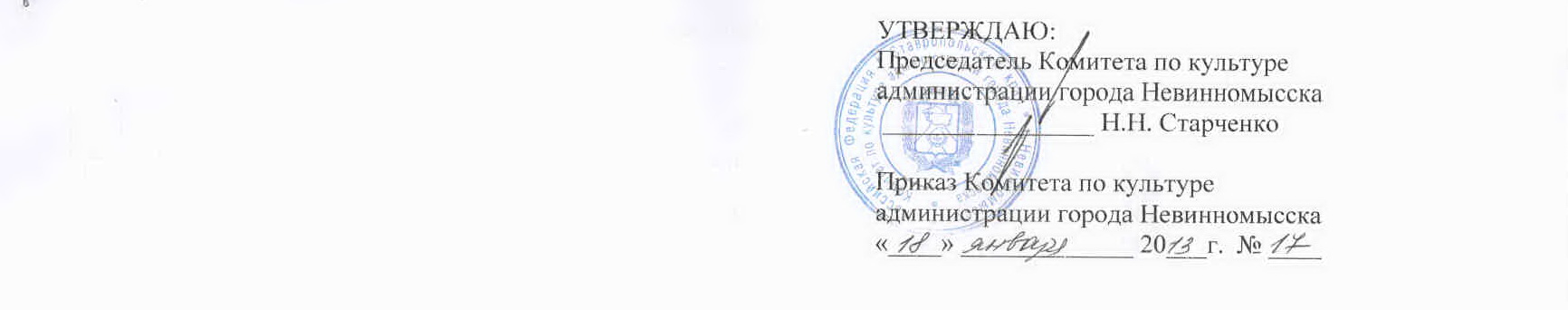 Муниципальное бюджетное образовательное учреждение дополнительного образования детей«Детская  музыкальная школа № 1» города Невинномысска на 2013 год и плановый период 2014 и 2015 годовЧАСТЬ IРАЗДЕЛ II. Наименование муниципальной услуги:1. Дополнительное предпрофессиональное образование детей в сфере музыкального искусства2. Потребители муниципальной услуги:     физические лица в возрасте от  6 до 18 лет3. Показатели, характеризующие качество и объём муниципальной услуги:3.1. Показатели, характеризующие качество муниципальной услуги:II.  Наименование муниципальной услуги:1. Услуга по показу концертов, спектаклей, концертных программ, иных зрелищных программ.2. Потребители муниципальной услуги:     физические лица, юридические лица.3. Показатели, характеризующие качество и объём муниципальной услуги:4. Порядок оказания муниципальной услуги:4.1. Нормативные правовые акты, регулирующие порядок оказания муниципальной услуги: - Конституция Российской Федерации (принята всенародным голосованием 12.12.1993 г.);- Гражданский кодекс Российской Федерации;- Закон Российской Федерации № 131-ФЗ от 16.09.2003 г. «Об общих принципах организации местного самоуправления в Российской Федерации»;- Федеральный закон «Об образовании» от 10.07.1992 г. № 3266-1;- Закон Российской Федерации «Основы законодательства Российской Федерации о культуре» от 09.10. 1992 г. № 3616-1 с изменениями от 23.07.2008;- Типовые положения об образовательном учреждении дополнительного образования детей, утвержденным Постановлением Правительства Российской Федерации от 07.03.1995 г. № 233;- Закон Российской Федерации от 07.02.1992 г. № 2300-1 «О защите прав потребителей»;- Краевая целевая программа «Культура Ставрополья на 2012-2015 годы» от 20.07.2011 г. № 271-П;- Закон Российской Федерации от 26.04.2007 г. № 63-ФЗ «О внесении изменений в Бюджетный кодекс Российской Федерации в части регулирования бюджетного процесса и приведение в соответствие с бюджетным законодательством Российской Федерации отдельных законодательных актов Российской Федерации»;- Устав муниципального бюджетного образовательного учреждения дополнительного образования детей "Детская музыкальная школа № 1" города Невинномысска, утверждён приказом Комитета по культуре администрации города Невинномысска от 14.09.2011  № 88, согласован распоряжением комитета муниципальным имуществом города Невинномысска Ставропольского края от 14.09.2011  № 1103;357108, Ставропольский край, г. Невинномысск, ул. Павлова, 2-а, тел./факс: 8(865 54) 7-18-26, 7-17-22.4.2. Порядок информирования потенциальных потребителей муниципальной услуги:ЧАСТЬ IIРАЗДЕЛ IНаименование муниципальной работы: Работа по проведению культурно-просветительских мероприятий, выставок, фестивалей, конкурсов, конференций и иных мероприятий в сфере культуры и художественного образования силами учреждения, участие в указанных мероприятиях, проводимых иными учреждениями (организациями).Характеристика работы: Сценарии, подготовка номеров, организация мероприятий, освещение в средствах массовой информации.Показатели, характеризующие качество муниципальной работы:2.2.1. Наименование муниципальной работы: Методическая работа в установленной сфере деятельности.2.2.2. Характеристика работы: Анализ прессы и методической литературы, изучение современных методик, посещение мастер-классов, курсов повышения квалификации, семинары по обмену опытом.2.2.3. Содержание работы:ОБЩАЯ ЧАСТЬ1. Основания для досрочного прекращения выполнения муниципального задания: отсутствие финансирования деятельности учреждения или его ликвидация.2. Порядок контроля за выполнением муниципального задания:3. Требования к отчётности о выполнении муниципального задания:3.1. Форма его отчёта о выполнении муниципального задания за 2013 год:3.2. Сроки предоставления отчётов о выполнении муниципального задания: квартал, полугодие, год.3.3. Иные требования к отчётности о выполнении муниципального задания: ______________________________________________________________________________________________________________________________________________3.4. Иная информация, необходимая для выполнения (контроля за выполнением) муниципального задания:___________________________________________________________________________________________________________________________________________________________________________________________________________________________№п/пНаименование показателяЕдиница измеренияФормула расчётаЗначение показателя качества муниципальной услугиЗначение показателя качества муниципальной услугиЗначение показателя качества муниципальной услугиЗначение показателя качества муниципальной услугиЗначение показателя качества муниципальной услугиИсточник информациио значении показателя (исходные данные для её расчёта)№п/пНаименование показателяЕдиница измеренияФормула расчётаотчётный финансовый 2011 годтекущий финансовый 2012 годочередной финансовый 2013 годпервый год планового периода2014второй год планового периода2015Источник информациио значении показателя (исходные данные для её расчёта)1.Количество обучающихсяЧел.Абсолютная величина559559559559559Сведения о детской музыкальной, художественной, хореографической школе и школе искусств (форма № 1-ДМШ).2.Доля обучающих-ся, принявших участие в смотрах, конкурсах, фестивалях и других творческих мероприятияхЧел.Абсолютная величина400400400400400Журналы учёта3.Доля обучающихся, занявших призовые места на конкурсах, смотрах и других творческих мероприятиях.Шт.Призовые места5555556060Журналы учёта4.Доля обучающихся,продолжающих обучение по программам среднего и высшего профессионального образования в области культуры и искусства.Чел.Абсолютная величина44444Личные сведения№п/пНаименование показателяЕдини-ца измере-нияФормула расчётаЗначение показателя качества муниципальной услугиЗначение показателя качества муниципальной услугиЗначение показателя качества муниципальной услугиЗначение показателя качества муниципальной услугиЗначение показателя качества муниципальной услугиИсточник информациио значении показателя (исходные данные для её расчёта)№п/пНаименование показателяЕдини-ца измере-нияФормула расчётаотчётный финансовый 2011 годтекущийфинансовый2012 годочередной финансовый2013 годпервый год планового периода2014второй год планового периода2015Источник информациио значении показателя (исходные данные для её расчёта)1.Динамика количества проведённых мероприятий по отношению к предыдущему отчётному году Шт.Абсолютнаявеличина7070707070Журналы учёта№п/пСпособ информированияСостав размещаемой(доводимой) информацииЧастота обновленияинформации1.ОбъявленияПорядок приемаежемесячно2.КонцертыКоличество оказываемых услугежемесячно3.Средства массовой информацииКоличество оказываемых услугпоквартально4.Родительские собранияСведения о качестве успеваемости2 раза в год5.Интернет, сайт школыwww.childmusicschool.narod2.ru  Информация о школе4 раза в год№п/пНаименованиеизмеренияЕдиница измеренияФормула расчётаЗначение показателя качества муниципальной услугиЗначение показателя качества муниципальной услугиЗначение показателя качества муниципальной услугиЗначение показателя качества муниципальной услугиЗначение показателя качества муниципальной услугиИсточник информации о значении показателя, исходные данные для её расчёта№п/пНаименованиеизмеренияЕдиница измеренияФормула расчётаОтчётный финансовый годТекущий финансовый годОчередной финансовый годПервый год планового периодаВторой год плановогопериодаИсточник информации о значении показателя, исходные данные для её расчёта1.Количество выездов коллективов для участия в фестивалях, конкурсах.Шт.Абсолютнаявеличина68888Годовой отчёт , заявки2.Количество посетителей на концертно-зрелищных мероприятиях.Чел.Абсолютнаявеличина50005000500050005000Журнал учёта мероприятий№п/пНаименование работы(этапа работы)Содержание работы(этапа работы)Планируемый результат выполнения работы (этапа работы)Планируемый результат выполнения работы (этапа работы)Планируемый результат выполнения работы (этапа работы)Планируемый результат выполнения работы (этапа работы)Планируемый результат выполнения работы (этапа работы)№п/пНаименование работы(этапа работы)Содержание работы(этапа работы)Отчётный финансовый годТекущий финансовый годОчередной финансовый годПервый год планового периодаВторой год плановогопериода1.Методическая работаПодготовка и проведение докладов, методических разработок, открытых уроков.18181818182.Работа по проведению культурно-просветительских мероприятийКонцерты, фестивали7070707070№п/пФорма контроляПериодичностьОрганы исполнительной власти, осуществляющие контроль за оказанием муниципальной услуги1.Проверка деятельностиПоквартально Комитет по культуре администрации города2.Предоставление отчётностиМесяц, квартал, полугодие, годКомитет по культуре, финансовое управление, орган статистики, налоговые органы.№п/пНаименование показателяЕдиница измеренияЗначение, утверждённое в муниципальном задании на отчётный финансовый годФактическое значение за отчётный финансовый годХарактеристикапричин отклонения от запланированных значений показателяИсточник(и) информации о фактическом значении показателя1.Количество обучающихсяЧел.559-Сведения об учреждении – форма 1-ДМШ, журналы учёта, приказы по учащимся2.Доля обучающихся, занявших призовые места на конкурсах, смотрах и других творческих мероприятиях.Шт.55Повысилось качество обученияЖурналы учёта3.Количество концертов в течение годаШт.70Востребованность населения города в культурных мероприятияхЖурналы учёта4.Доля обучающихся, продолжающих обучение по программам среднего и высшего профессионального образования в области культуры и искусства.Чел.4Повышение качества работы по профориентацииЛичные сведения5.Доля обучающихся, принявших участие в смотрах, конкурсах, фестивалях и других творческих мероприятиях.Чел.400Повысилось качество обученияЖурналы учёта6.Динамика количества проведенных мероприятий по отношению к предыдущему отчётному годуШт.70-Журналы учёта